Средство  массовой  информации для  опубликования   муниципальных  правовых  актови  иной  информационной информацииСпециальный   выпуск  №  94«11» сентября  2018 годаУчреждено12.11.2007  года06.08.2018г. № 41РОССИЙСКАЯ ФЕДЕРАЦИЯИРКУТСКАЯ ОБЛАСТЬМУНИЦИПАЛЬНОЕ ОБРАЗОВАНИЕ«КУЙТУНСКИЙ РАЙОН»КАРЫМСКОЕ МУНИЦИПАЛЬНЕ ОБРАЗОВАНИЕАДМИНИСТРАЦИЯПОСТАНОВЛЕНИЕ«О ПРИСВОЕНИИ АДРЕСА ДОМУ»Руководствуясь ст.15 Федерального Закона от 06.10.2003г. №131-ФЗ «Об общих принципах организации местного самоуправления в Российской Федерации», ст.2,3 Закона Иркутской области от 16.12.2004 г. №102-ОЗ «О статусе и границах муниципальных образований Куйтунского района Иркутской области» в соответствии со ст., 22,46 Устава Карымского сельского поселения.ПОСТАНОВЛЯЕТ:1.На основании инвентаризации присвоить адрес дому: с.Карымск, ул. Полевая д.№15. 2.Контроль за исполнением данного постановления оставляю за собой.Глава Карымского муниципального образованияО.И.Тихонова09.08.2018г. № 72РОССИЙСКАЯ ФЕДЕРАЦИЯИРКУТСКАЯ ОБЛАСТЬМУНИЦИПАЛЬНОЕ ОБРАЗОВАНИЕ«КУЙТУНСКИЙ РАЙОН»КАРЫМСКОЕ МУНИЦИПАЛЬНОЕ ОБРАЗОВАНИЕАДМИНИСТРАЦИЯРАСПОРЯЖЕНИЕ«О ВНЕСЕНИИ В СВОДНУЮБЮДЖЕТНУЮ РОСПИСЬ БЮДЖЕТА КАРЫМСКОГОСЕЛЬСКОГО ПОСЕЛЕНИЯ НА 2018ГОД.»В СООТВЕТСТВИИ СО СТ. 217 БЮДЖЕТНОГО КОДЕКСА РОССИЙСКОЙ ФЕДЕРАЦИИРАСПОРЯЖАЮСЬ:Ведущему специалисту Кедун В.Л. внести изменения в сводную бюджетную роспись по главному распорядителю Администрации Карымскго сельского поселенияГлава Карымского муниципального образованияО.И.Тихонова16.08.2018г. № 75РОССИЙСКАЯ ФЕДЕРАЦИЯИРКУТСКАЯ ОБЛАСТЬМУНИЦИПАЛЬНОЕ ОБРАЗОВАНИЕ«КУЙТУНСКИЙ РАЙОН»КАРЫМСКОЕ МУНИЦИПАЛЬНОЕ ОБРАЗОВАНИЕАДМИНИСТРАЦИЯРАСПОРЯЖЕНИЕ«О ВНЕСЕНИИ В СВОДНУЮБЮДЖЕТНУЮ РОСПИСЬ БЮДЖЕТА КАРЫМСКОГОСЕЛЬСКОГО ПОСЕЛЕНИЯ НА 2018ГОД.»В СООТВЕТСТВИИ СО СТ. 217 БЮДЖЕТНОГО КОДЕКСА РОССИЙСКОЙ ФЕДЕРАЦИИРАСПОРЯЖАЮСЬВедущему специалисту Кедун В.Л. внести изменения в сводную бюджетную роспись по главному распорядителю Администрации Карымскго сельского поселенияГлава Карымского муниципального образованияО.И.Тихонова31.08.2018г. № 76РОССИЙСКАЯ ФЕДЕРАЦИЯИРКУТСКАЯ ОБЛАСТЬМУНИЦИПАЛЬНОЕ ОБРАЗОВАНИЕ«КУЙТУНСКИЙ РАЙОН»КАРЫМСКОЕ МУНИЦИПАЛЬНОЕ ОБРАЗОВАНИЕАДМИНИСТРАЦИЯРАСПОРЯЖЕНИЕ«О РЕАЛИЗАЦИИ УКАЗОВ ПРЕЗИДЕНТА РОССИЙСКОЙ ФЕДЕРАЦИИ»В целях реализации Указов Президента Российской Федерации от 7 мая 2012 года №597 «О мероприятиях по реализации государственной социальной политики», от 1 июня 2012 г. N 761 "О Национальной стратегии действий в интересах детей на 2012 - 2017 годы", распоряжения Правительства Иркутской области от 11 апреля 2013 года №139-рп «О мерах по совершенствованию оплаты труда в государственных (муниципальных) учреждениях», в соответствии со статьёй 22,46 Устава Карымского муниципального образования:1.Утвердить дополнительный ФОТ, возникающий в связи с реализацией Указов Президента Российской Федерации, для учреждения культуры Карымский СКЦ, находящихся в ведении Карымского муниципального образования за август 2018 год 163348,40 рублей.2.Довести среднюю заработную плату работникам культуры, до 32623,80 рублей за август 2018 года.3.Установить, что данное распоряжение вступает в силу 31. 08. 2018 г.4.Контроль за исполнение данного распоряжения оставляю за собой.Глава Карымского муниципального образованияО.И.Тихонова21.08.2018г. № 77РОССИЙСКАЯ ФЕДЕРАЦИЯИРКУТСКАЯ ОБЛАСТЬМУНИЦИПАЛЬНОЕ ОБРАЗОВАНИЕ«КУЙТУНСКИЙ РАЙОН»КАРЫМСКОЕ МУНИЦИПАЛЬНОЕ ОБРАЗОВАНИЕАДМИНИСТРАЦИЯРАСПОРЯЖЕНИЕ«О ВНЕСЕНИИ В СВОДНУЮБЮДЖЕТНУЮ РОСПИСЬ БЮДЖЕТА КАРЫМСКОГОСЕЛЬСКОГО ПОСЕЛЕНИЯ НА 2018ГОД.»В СООТВЕТСТВИИ СО СТ. 217 БЮДЖЕТНОГО КОДЕКСА РОССИЙСКОЙ ФЕДЕРАЦИИРАСПОРЯЖАЮСЬВедущему специалисту Кедун В.Л. внести изменения в сводную бюджетную роспись по главному распорядителю Администрации Карымскго сельского поселенияГлава Карымского муниципального образованияО.И.Тихонова23.08.2018г. № 78РОССИЙСКАЯ ФЕДЕРАЦИЯИРКУТСКАЯ ОБЛАСТЬМУНИЦИПАЛЬНОЕ ОБРАЗОВАНИЕ«КУЙТУНСКИЙ РАЙОН»КАРЫМСКОЕ МУНИЦИПАЛЬНОЕ ОБРАЗОВАНИЕАДМИНИСТРАЦИЯРАСПОРЯЖЕНИЕ«О ВНЕСЕНИИ В СВОДНУЮБЮДЖЕТНУЮ РОСПИСЬ БЮДЖЕТА КАРЫМСКОГОСЕЛЬСКОГО ПОСЕЛЕНИЯ НА 2018ГОД.»В СООТВЕТСТВИИ СО СТ. 217 БЮДЖЕТНОГО КОДЕКСА РОССИЙСКОЙ ФЕДЕРАЦИИРАСПОРЯЖАЮСЬВедущему специалисту Кедун В.Л. внести изменения в сводную бюджетную роспись по главному распорядителю Администрации Карымскго сельского поселенияГлава Карымского муниципального образованияО.И.Тихонова28.08.2018г. № 79РОССИЙСКАЯ ФЕДЕРАЦИЯИРКУТСКАЯ ОБЛАСТЬМУНИЦИПАЛЬНОЕ ОБРАЗОВАНИЕ«КУЙТУНСКИЙ РАЙОН»КАРЫМСКОЕ МУНИЦИПАЛЬНОЕ ОБРАЗОВАНИЕАДМИНИСТРАЦИЯРАСПОРЯЖЕНИЕ«О ДОПОЛНИТЕЛЬНОМ ИСТОЧНИКЕ ЭЛЕКТРОПИТАНИЯНА ИЗБИРАТЕЛЬНЫХ УЧАСТКАХ»На избирательных участках № 985, 986, 987 для обеспечения бесперебойных работ избирательных комиссий на период проведения выборов Законодательного Собрания Иркутской области третьего созыва, назначить ответственных: Избирательный участок № 985 главного специалиста Корниенко Е.С.Избирательный участок № 986 директора МКУК «КСКЦ» Синицину О.В.Избирательный участок № 987 главного специалиста Привалову О.И.Глава Карымского муниципального образованияО.И.Тихонова28.08.2018 г. №37РОССИЙСКАЯ ФЕДЕРАЦИЯИРКУТСКАЯ ОБЛАСТЬМУНИЦИПАЛЬНОЕ ОБРАЗОВАНИЕ«КУЙТУНСКИЙ РАЙОН»КАРЫМСКОЕ МУНИЦИПАЛЬНОЕ ОБРАЗОВАНИЕДУМАРЕШЕНИЕ«О ВНЕСЕНИИ ИЗМЕНЕНИЙ И ДОПОЛНЕНИЙ В УСТАВКАРЫМСКОГО МУНИЦИПАЛЬНОГО ОБРАЗОВАНИЯ»В целях приведения Устава Карымского муниципального образования  в соответствие с Федеральным  законом  №131-ФЗ от 06.10.2003 года «Об общих принципах организации местного самоуправления в Российской Федерации», федеральным и региональным законодательством, руководствуясь ст.41 Устава Карымского муниципального образования, Дума Карымского муниципального образования.РЕШИЛА:1.Внести изменения и дополнения в Устав Карымского муниципального образования, изложив его в новой редакции:Статья 3. Территория Поселенияв части 4 слова «рекреационные земли» заменить словами «земли рекреационного назначения»;Статья 6. Вопросы местного значения сельского поселенияпункт 13 части 1 изложить в следующей редакции:13) утверждение правил благоустройства территории поселения, осуществление контроля за их соблюдением, организация благоустройства территории поселения в соответствии с указанными правилами;Статья 7.Права органов местного самоуправления Поселения на решение вопросов, не отнесённых к вопросам местного значенияпункт 11 части 1 исключить;Статья 12. Муниципальные выборыпункт 10 дополнить абзацем следующего содержания:Выборы депутатов представительного органа поселения проводятся по одномандатным и (или) многомандатным избирательным округам;Статья 17. Публичные слушанияНаименование статьи изложить в следующей редакции:Статья 17. Публичные слушания, общественные обсуждения;пункт 3 части 3 исключить;дополнить частью 3.1.следующего содержания:3.1.По проектам генеральных планов, проектам правил землепользования и застройки, проектам планировки территории, проектам межевания территории, проектам правил благоустройства территорий, проектам, предусматривающим внесение изменений в один из указанных утвержденных документов, проектам решений о предоставлении разрешения на условно разрешенный вид использования земельного участка или объекта капитального строительства, проектам решений о предоставлении разрешения на отклонение от предельных параметров разрешенного строительства, реконструкции объектов капитального строительства, вопросам изменения одного вида разрешенного использования земельных участков и объектов капитального строительства на другой вид такого использованиями отсутствии утвержденных правил землепользования и застройки проводятся общественные обсуждения или публичные слушания, порядок организации и проведения которых определяется нормативным правовым актом Думы муниципального образования с учетом положений законодательства о градостроительной деятельности;В части 6 слова «Порядок организации и проведения публичных слушаний» заменить словами «Порядок организации и проведения публичных слушаний по проектам и вопросам, указанным в части 3 настоящей статьи»;Статья 18. Собрание гражданНаименование статьи изложить в следующей редакции:Статья 18. Сход гражданСтатью 18 изложить в следующей редакции:1.В случаях, предусмотренных Федеральным законом №131-ФЗ, сход граждан может проводиться:1) в населенном пункте по вопросу изменения границ поселения, в состав которого входит указанный населенный пункт, влекущего отнесение территории указанного населенного пункта к территории другого поселения; 2) в населенном пункте, входящем в состав поселения, по вопросу введения и использования средств самообложения граждан на территории данного населенного пункта;3) в поселении, расположенном на территории с низкой плотностью сельского населения или в труднодоступной местности, если численность населения сельского поселения составляет не более 100 человек, по вопросу об упразднении поселения;4) в сельском населенном пункте по вопросу выдвижения кандидатуры старосты сельского населенного пункта, а также по вопросу досрочного прекращения полномочий старосты сельского населенного пункта.2.В сельском населенном пункте сход граждан также может проводиться в целях выдвижения кандидатур в состав конкурсной комиссии при проведении конкурса на замещение должности муниципальной службы в случаях, предусмотренных законодательством Российской Федерации о муниципальной службе.3.Сход граждан, предусмотренный настоящей статьей, правомочен при участии в нем более половины обладающих избирательным правом жителей населенного пункта или поселения. Решение такого схода граждан считается принятым, если за него проголосовало более половины участников схода граждан.».Дополнить Устав статьёй 18.1. Староста населенного пункта следующего содержания:1.Для организации взаимодействия органов местного самоуправления и жителей сельского населенного пункта при решении вопросов местного значения в сельском населенном пункте, расположенном в поселении, городском округе или на межселенной территории, может назначаться староста сельского населенного пункта.2.Староста сельского населенного пункта назначается представительным органом муниципального образования, в состав которого входит данный сельский населенный пункт, по представлению схода граждан сельского населенного пункта из числа лиц, проживающих на территории данного сельского населенного пункта и обладающих активным избирательным правом.3.Староста сельского населенного пункта не является лицом, замещающим государственную должность, должность государственной гражданской службы, муниципальную должность или должность муниципальной службы, не может состоять в трудовых отношениях и иных непосредственно связанных с ними отношениях с органами местного самоуправления.Законодательством Иркутской области с учетом исторических и иных местных традиций может быть установлено иное наименование должности старосты сельского населенного пункта.4.Старостой сельского населенного пункта не может быть назначено лицо:1) замещающее государственную должность, должность государственной гражданской службы, муниципальную должность или должность муниципальной службы;2) признанное судом недееспособным или ограниченно дееспособным;3) имеющее непогашенную или неснятую судимость.5.Срок полномочий старосты сельского населенного пункта устанавливается на срок пять лет.Полномочия старосты сельского населенного пункта прекращаются досрочно по решению представительного органа муниципального образования, в состав которого входит данный сельский населенный пункт, по представлению схода граждан сельского населенного пункта, а также в случаях, установленных пунктами 1 - 7 части 10 статьи 40 Федерального закона №131-ФЗ.6.Староста сельского населенного пункта для решения возложенных на него задач:1) взаимодействует с органами местного самоуправления, муниципальными предприятиями и учреждениями и иными организациями по вопросам решения вопросов местного значения в сельском населенном пункте;2) взаимодействует с населением, в том числе посредством участия в сходах, собраниях, конференциях граждан, направляет по результатам таких мероприятий обращения и предложения, в том числе оформленные в виде проектов муниципальных правовых актов, подлежащие обязательному рассмотрению органами местного самоуправления;3) информирует жителей сельского населенного пункта по вопросам организации и осуществления местного самоуправления, а также содействует в доведении до их сведения иной информации, полученной от органов местного самоуправления;4) содействует органам местного самоуправления в организации и проведении публичных слушаний и общественных обсуждений, обнародовании их результатов в сельском населенном пункте;5) осуществляет иные полномочия и права, предусмотренные уставом муниципального образования и (или) нормативным правовым актом представительного органа муниципального образования в соответствии с законодательством Иркутской области.7.Гарантии деятельности и иные вопросы статуса старосты сельского населенного пункта могут устанавливаться нормативным правовым актом представительного органа муниципального образования в соответствии с законодательством Иркутской области.».Статья 22. Структура и наименования органов местного самоуправлениячасть 4 изложить в следующей редакции:4.Изменения и дополнения, внесенные в устав муниципального образования и изменяющие структуру органов местного самоуправления, разграничение полномочий между органами местного самоуправления (за исключением случаев приведения устава муниципального образования в соответствие с федеральными законами, а также изменения полномочий, срока полномочий, порядка избрания выборных должностных лиц местного самоуправления), вступают в силу после истечения срока полномочий представительного органа муниципального образования, принявшего муниципальный правовой акт о внесении указанных изменений и дополнений в устав муниципального образования;Статья 24. Полномочия Думы Поселениячасть 1 дополнить пунктом 11 следующего содержания:11) утверждение правил благоустройства территории муниципального образования;Статья 29. Депутат Думы Поселения, гарантии и права при осуществлении полномочий депутатастатью дополнить частью 11.1 следующего содержания:11.1.Встречи депутата с избирателями проводятся в помещениях, специально отведенных местах, а также на внутридворовых территориях при условии, что их проведение не повлечет за собой нарушение функционирования объектов жизнеобеспечения, транспортной или социальной инфраструктуры, связи, создание помех движению пешеходов и (или) транспортных средств либо доступу граждан к жилым помещениям или объектам транспортной или социальной инфраструктуры. Уведомление органов исполнительной власти субъекта Российской Федерации или органов местного самоуправления о таких встречах не требуется. При этом депутат вправе предварительно проинформировать указанные органы о дате и времени их проведения.Органы местного самоуправления определяют специально отведенные места для проведения встреч депутатов с избирателями, а также определяют перечень помещений, предоставляемых органами местного самоуправления для проведения встреч депутатов с избирателями, и порядок их предоставления.Встречи депутата с избирателями в форме публичного мероприятия проводятся в соответствии с законодательством Российской Федерации о собраниях, митингах, демонстрациях, шествиях и пикетированиях.Воспрепятствование организации или проведению встреч депутата с избирателями в форме публичного мероприятия, определяемого законодательством Российской Федерации о собраниях, митингах, демонстрациях, шествиях и пикетированиях, влечет за собой административную ответственность в соответствии с законодательством Российской Федерации;Статья 30. Срок полномочий депутата Думы Поселения и основания прекращениядепутатской деятельностичасть 3.1 дополнить абзацем следующего содержания:В случае обращения Губернатора Иркутской области с заявлением о досрочном прекращении полномочий депутата представительного органа муниципального образования днем появления основания для досрочного прекращения полномочий является день поступления в Думу Карымского муниципального образования данного заявления;Статья 35. Досрочное прекращение полномочий Главы Поселениячасть 4 изложить в следующей редакции:4.В случае, если глава муниципального образования, полномочия которого прекращены досрочно на основании правового акта Губернатора Иркутской области об отрешении от должности главы муниципального образования либо на основании решения Думы об удалении главы муниципального образования в отставку, обжалует данные правовой акт или решение в судебном порядке, досрочные выборы главы муниципального образования, избираемого на муниципальных выборах, не могут быть назначены до вступления решения суда в законную силу;Статья 41. Внесение изменений и дополнений в Уставв абзаце 2 части 1 слова «конституции (устава)» заменить словом «Устава»;статью дополнить частью 5 следующего содержания:5.Изменения и дополнения в устав муниципального образования вносятся муниципальным правовым актом, который может оформляться: 1) решением Думы муниципального образования, подписанным единолично главой муниципального образования, исполняющим полномочия Председателя Думы муниципального образования;2) отдельным нормативным правовым актом, принятым Думой муниципального образования и подписанным главой муниципального образования. В этом случае на данном правовом акте проставляются реквизиты решения Думы о его принятии. Включение в такое решение Думы переходных положений и (или) норм о вступлении в силу изменений и дополнений, вносимых в устав муниципального образования, не допускается;статью дополнить частью 6 следующего содержания:6.Изложение устава муниципального образования в новой редакции муниципальным правовым актом о внесении изменений и дополнений в устав муниципального образования не допускается. В этом случае принимается новый устав муниципального образования, а ранее действующий устав муниципального образования и муниципальные правовые акты о внесении в него изменений и дополнений признаются утратившими силу со дня вступления в силу нового устава муниципального образования.Статья 45. Правовые акты Главы Поселения, местной администрациив части 4 слова «издаваемые Главой Поселения» исключить;Статья 47. Опубликование (обнародование) муниципальных правовых актовв части 1 после слов «муниципального правового акта» дополнить словами «или соглашения, заключенного между органами местного самоуправления,»;в части 1 после слов «жители Поселения» дополнить словами «на срок не менее 30 дней на информационном стенде в администрации и в иных общедоступных местах: библиотека, школа, клуб»;часть 1 дополнить абзацем следующего содержания:Статья 62. Средства самообложения гражданв части 1 после слов «жителей Поселения» дополнить словами «населенного пункта, входящего в состав Поселения»;часть 2 изложить в следующей редакции:2.Вопросы введения и использования указанных в части 1 настоящей статьи разовых платежей граждан решаются на местном референдуме, а в населенном пункте, входящем в состав поселения - на сходе граждан;Статья 74. Контроль и надзор за деятельностью органов местного самоуправления и должностных лиц местного самоуправленияв части 2 слова «и осуществлении полномочий по решению указанных вопросов и иных полномочий» заменить словами «, осуществлении полномочий по решению указанных вопросов, иных полномочий и реализации прав».2.В порядке, установленном Федеральным законом от 21.07.2005 № 97-ФЗ «О государственной регистрации Уставов муниципальных образований», предоставить муниципальный правовой акт о внесении изменении в Устав Карымского муниципального образования на государственную регистрацию в Управление Министерства юстиции Российской Федерации по Иркутской области в течение 15 дней со дня его принятия.3.Главе Карымского муниципального образования опубликовать муниципальный правовой акт Карымского муниципального образования после государственной регистрации в течение 7 дней и направить в Управление Министерства юстиции Российской Федерации по Иркутской области сведения об источнике и о дате официального опубликования (обнародования) муниципального правового акта Карымского муниципального образования для включения указанных сведений в государственный реестр уставов муниципальных образований Иркутской области в 10-дневный срок.4.Решения Думы «О внесении изменений и дополнений в устав Карымского муниципального образования» от 22.06.2018 года № 36 признать утратившим силу.5.Настоящее решение вступает в силу после государственной регистрации и опубликования в «Муниципальном вестнике».Председатель ДумыГлава Карымского сельского поселенияО.И.Тихонова1кв2кв3 кв4квитог010471.1.00.201102442.23.03.0010000,00-10000,000отопление080175.1.00.411002442.23.03.0040000,00-40000,000отопление040972.0.00.291602442.25.90.00-10500,00-10500,00по договорам040972.0.00.291602442.26.90.0010500,0010500,00для оплаты по договорам010471.1.00.201102442.11.02.0062500,00-61415,00-61415,00 тех. персонал010471.1.00.201102442.11.01.00-1085,00-1085,00010471.1.00.201102442.13.01.0046000,00-46000,000фонды.-10500,00169000,00-15850001кв2кв3 кв4квитог080171.4.00.S23702443.10.90.00-34800  -34800080171.4.00.S23702443.10.90.00211-351,5-351,5080171.4.00.S23702443.40.90.00 34800   34800080171.4.00.S23702443.40.90.00211 351,5   351,5-35151,535151,501кв2кв3 кв4квитог010471.1.00.201102443.40.05.00-5000-5000010471.1.00.201102443.40.90.00 50005000материалы040972.0.00.291602442.25.90.007.00.10-4900049000040972.0.00.291602442.23.02.007.00.104900049000оплата уличного освещения001кв2кв3 кв4квитог08017140S23702443109000-3810,06-3810,0608017140S23702443109000211-38,44-38,4408017140S237024434090003810,003810,0008017140S2370244340900021138,5038,50-3848,50  3848,500Газета согласно ст. 12 Закона РФ «О средствах массовой информации» выходит без государственной регистрацииУчредитель:Администрация Карымского сельского поселенияОтветственный за  выпуск: Ведущий специалист администрации – Артемьева Л.О.Тираж 40 экземпляровЗАКАЗПописано в печать в 11 00 	Цена в розницу  свободнаяНомер набран, сверстан и отпечатан в Администрации Карымского МО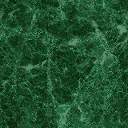 